Khalsa Secondary Academy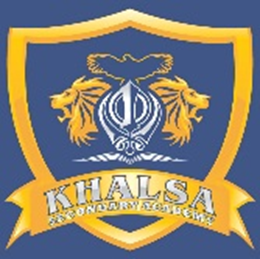 Post Applied for: Applicant Monitoring FormSection  - This section is compulsoryPlease complete the following section. The information will not be used as part of the selection process and will not be disclosed to the selection panel.Section 2 - this section is voluntaryKhalsa Secondary Academy is committed to a policy of equal opportunities in employment.  To help us monitor the effectiveness of this policy it would be helpful if you would complete the following sections. The information will not be used as part of the selection process and will not be disclosed to the selection panel.Ethnic OriginPlease tick a box from the list below which best describes the ethnic group to which you belong.DisabilityVacancy MonitoringForename(s): Surname:   Surname:   Previous Name(s): Previous Name(s): Previous Name(s): Title:    Title:    Gender:   Place of Birth: Date of Birth: Date of Birth: National Insurance Number: National Insurance Number: National Insurance Number: WhiteBritish (A1)Irish (A2)Other White background (A3).  Please specifyOther White background (A3).  Please specifyOther White background (A3).  Please specifyMixed RaceWhite and Black Caribbean (B1)White and Black African (B2)White and Asian (B3)Other Mixed background (B4).  Please specifyOther Mixed background (B4).  Please specifyOther Mixed background (B4).  Please specifyAsian or Asian BritishIndian (C1)Pakistani (C2)Bangladeshi (C3)Other Asian background (C4).  Please specifyOther Asian background (C4).  Please specifyOther Asian background (C4).  Please specifyBlack or Black BritishCaribbean (D1)African (D2)Other Black background (D3).  Please specifyOther Black background (D3).  Please specifyOther Black background (D3).  Please specifyChinese or Other Chinese (E1)Ethnic GroupOther (E2).  Please specifyOther (E2).  Please specifyOther (E2).  Please specifyDo you have any permanent or recurrent illnesses or disabilities?  If yes, please specify.  (A disability or health problem does not preclude full consideration for the job.)YESNOWould you require any special arrangements/facilities if you were invited for interview/testing?  If yes, please specify.YES/NOWhere or how did you hear about the position?  If in a publication, which one(s) did you see?